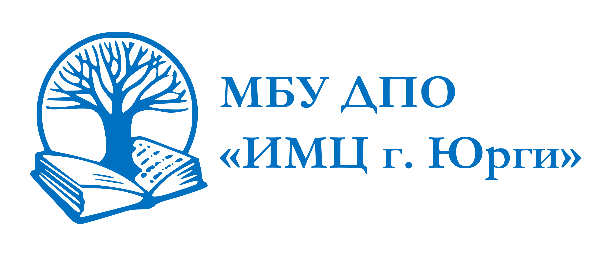 СЕМИНАР-ПРАКТИКУМ «Цифровые технологии для создания медиапродуктов»Цель: презентация опыта использования цифровых ресурсов и сервисов в образовательной деятельности дошкольного образовательного учреждения.Категории участников: педагогические работники дошкольных образовательных учреждений.Дата проведения: 30.11.2023гВремя проведения: 13.00ч.Место проведения: МБДОУ "Детский сад № 22 "Росинка"ПРОГРАММА1 .Использование цифровых онлайн ресурсов и сервисов в дошкольном образовательном учреждении.Спикер: Марышева Н.В., заведующий отделом мониторинга МБУ ДПО  «ИМЦ г.Юрги».2.  Использование мультимедийного сопровождения в работе ДОО. Спикер: Пантилеева Елена Андреевна, старший воспитатель МБДОУ "Детский сад № 22 "Росинка".3. Создание промо - ролика из фото и видео в редакторе CapCut. Спикер: Семенченко Татьяна Юрьевна, воспитатель МБДОУ "Детский сад № 22 "Росинка".
4. Использование программы "Movavi" для создания мультфильмов. Спикер:  Лякишева Елена Васильевна, воспитатель  МБДОУ "Детский сад  № 22 "Росинка".5. Создание интерактивных игр в PowerPoint. Спикер: Пантилеева Елена Андреевна,  старший воспитатель МБДОУ "Детский сад № 22 "Росинка".